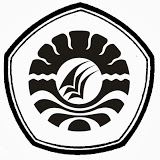 SKRIPSISISTEM PAKAR PENDIAGNOSA TIPE BELAJAR MENGGUNAKAN LOGIKA SAMAR BERBASIS WEBANDI BASO KASWAR102904049PROGRAM STUDI PENDIDIKAN TEKNIK INFORMATIKA DAN KOMPUTERJURUSAN PENDIDIKAN TEKNIK ELEKTROFAKULTAS TEKNIKUNIVERSITAS  NEGERI  MAKASSAR2014ABSTRAKAndi Baso Kaswar, 2014. Sistem Pakar PendiagnosaTipe Belajar Menggunakan Logika Samar berbasis Web. Skripsi, Program Studi Pendidikan Teknik Informatika dan Komputer, Jurusan Pendidikan Teknik Elektro, Fakultas Teknik, Universitas Negeri Makassar. Pembimbing: Drs. Alimuddin Sa`ban Miru, M.Pd. dan Dyah D. Andayani, S.T., M.Tel.Eng.Penelitian ini merupakan penelitian pengembangan perangkat lunak yang bertujuan untuk membangun sebuah sistem pakar. Pengembangan perangkat lunak ini menggunakan model pengembangan prototype dengan tahapan: pengumpulan kebutuhan dan analisis, perancangan cepat, membangun prototype, evaluasi user atas prototype, pengembangan hingga tahap akhir, pengujian unit, pengujian sistem, dan implementasi sistem. Pengujian sistem menggunakan metode black box testing.Sistem Pakar Pendiagnosa Tipe Belajar Berbasis Web ini dapat  menjadi media untk mendiagnosa tipe belajar penggunanya dengan memanfaatkan sistem komputerisasi yang diolah dengan menggunakan bahasa pemrograman web PHP serta database MySQL.Kata kunci : Sistem Pakar, Logika Samar, Prototype, Web, PHP, MySQL.[1] [2] [3] [4] [5] [6] [7] [8][1]	A. S. Miru and S. Sukamto, “Tingkat Keberhasilan Siswa SMKT dalam Pelaksanaan PSG di Provinsi Sulawesi Tenggara,” J. Penelit. dan Eval. Pendidik., vol. 4, no. 5, 2002.[2]	R. T. Mangesa, “Kajian terhadap Pola Pendidikan Berorientasi Kompetensi Dunia Industri dalam Penyiapan Tenaga Kerja,” J. Medtek, pp. 1–9, 2009.[3]	M. Rais, “Project Based Learning: Inovasi Pembelajaran yang Berorientasi Soft Skills,” in Proseding Seminar Nasional Pendidikan Teknologi dan Kejuruan Fakultas Teknik Universitas Negeri Surabaya, 2010.[4]	M. Rais and W. Ardhana, “Project-based learning vs pembelajaran dengan metode ekspositori dalam menghasilkan kemampuan belajar teori perancangan mesin,” J. Pendidik. dan Pembelajaran, vol. 20, no. 1, pp. 33–44, 2014.[5]	M. Y. Mappeasse, “Pengaruh cara dan motivasi belajar terhadap hasil belajar programmable logic controller (PLC) siswa kelas III jurusan listrik SMK Negeri 5 Makassar,” J. Medtek, vol. 1, no. 2, pp. 1–6, 2009.[6]	A. M. Mappalotteng, “Pengembangan model pembelajaran berbantuan komputer pada sekolah menengah kejuruan,” Disertasi. Yogyakarta PPs Univ. Negeri Yogyakarta, 2011.[7]	Y. Tjandi, M. Mudassir, and N. Harun, “RANCANGAN RELAY PENGAMAN MOTOR INDUKSI BERBASIS FUZZYLOGIC,” Instrumentasi" Sci. Publ., vol. 35, no. 1, pp. 1–51, 2011.[8]	F. Fathahillah, P. I. Santosa, and R. Hartanto, “PURWARUPA APLIKASI PENDAFTARAN KTP BERGERAK,” Proc. KNASTIK, 2013.